运城市城市管理局行政执法事项服务指南事项编码    行政处罚：1300-B-00100-140800至1300-B-22400-140800    行政强制：1300-C-00100-140800至1300-C-00700-140800      实施部门    运城市城市管理综合行政执法局综合行政执法队事项类别行政处罚权、行政强制权四、适用范围行政处罚权共224项，其中包括城市规划2项、抗震减灾3项、城市道路及桥梁管理7项、城镇燃气8项、城市供水与节约用水10项、城镇排水与污水处理12项、房地产管理42项、建筑管理22项、建设工程安全18项、建设质量16项、民用建筑节能11项、图纸审查勘察设计方面5项、招标投标方面15项、工程造价方面12项、物业管理方面12项，城市绿化方面6项，城市照明方面2项、消防方面2项、市容和环境卫生管理方面13项，养犬管理2项，游乐园和动物园管理4项；行政强制7项，其中建筑工程2项，影响市容市貌、环境卫生5项。                                                                                                                                                                                                                                                                                                                                                                                                                                                                                                                                                                                                                                                                                                                                                                                                                                                                                                                                                                                                                                                                                                                                                                                                                                                                                                                                                                                                                                                                                                                                                                                                                                                                                                                                                                                                                                                                                                                                                                                                                                                                                                                                                                                                                                                                                                                                                                                                                                                                                                                                                                                                                                                                                                                                                                                                                                                                                                                                                                                                                                                                                                                                                                                                                                                                                                                                                                                                                                                                                                                                                                                                                                                                                                                                                                                                                                                                                                                                                                                                                                                                                                                                                                                                                                                                                                                                                                                                                                                                                                                                                                                                                                                                                                                                                                                                                                                                                                                                                                                                                                                                                                                                                                                                                                     五、执法依据　　1、【法律】《中华人民共和国行政处罚法》、《中华人民共和国行政强制法》、《中华人民共和国行政复议法》、《中华人民共和国城乡规划法》、《中华人民共和国建筑法》、《中华人民共和国招标投标法》、《中华人民共和国消防法》、《中华人民共和国大气污染防治法》、《中华人民共和国国家安全法》等法律。　　２、【行政法规】 《中华人民共和国政府信息公开条例》、《优化营商环境条例》、《建设工程质量管理条例》、《建设工程安全生产管理条例》、《民用建筑节能条例》、《城市绿化条例》、《城市道路管理条例》、《城镇排水与污水处理条例》、《招标投标法实施条例》、《商品房租赁管理办法》、《物业管理条例》、《城市市容和环境卫生管理条例》等法规。3、【地方性法规】 《山西省城乡环境综合治理条例》、《山西省城市市容和环境卫生管理实施办法》、《山西省物业管理条例》、《山西省行政执法条例》、《山西省安全生产条例》等法规。4、【部门规章】　《建筑工程施工许可管理办法》、《建设部建设行政处罚程序暂行规定》、《建筑工程设计招标投标管理管理办法》、《城市建筑垃圾管理规定》、《商品房销售管理条例》、《公共租赁住房管理办法》、《房地产开发企业资质管理规定》、《住宅室内装饰装修管理办法》、《城市管理执法办法》、《城市生活垃圾管理办法》、《建筑工程消防监督管理规定》等规章。5.【地方规章】《山西省城市绿化实施办法》、《山西省城市市容和环境卫生管理实施办法》、《运城市实施<山西省城乡环境综合治理条例>管理办法》等规章。    六、办理条件1.在取得行政执法资格的前提下，依法行政、文明执法。2.建立健全行政执法三项制度的推行，确保执法内外部监督到位。3.坚持政务公开，广泛接受社会和群众监督。4.重视群众来信来访，注重发挥新闻媒体的监督作用。5.合法行政，合理行政，程序正当，高效便民，诚实守信，权责统一。    七、办理方式     简易程序、一般程序、听证程序    八、办理流程简易程序流程：1、违法事实清楚，情节简单，后果轻微的违反行政管理行为，执法人员可当场作出警告或50元以下罚款的；2、执法人员当场作出行政处罚决定的，应当向当事人出示有效证件，按规定认真填写《当场处罚决定书》，当场交付当事人。3、当事人对当场作出的行政处罚决定不服的，可以依法申请行政复议或者提起行政诉讼。4、备案归档。一般程序流程：1、适用于一般性罚款和没收所得；2、符合立案条件的，立案审核；3、两名以上执法人员调查取证；4、案件调查终结审批及证据材料审查；5、应当处罚的，依法作出行政处罚告知书并送达，同时告知当事人行政复议或行政诉讼权利，重大处罚告知当事人听证权利；6、执行处罚内容；7、结案归档。听证程序流程：1、重大处罚告知当事人听证权利；2、重大处罚相对人提出听证要求的，组织听证并写出听证报告。    九、办理时限    行政处罚一般程序在三个月内调查完毕，特殊情况可以延长。行政机关应当在7日内依照《民事诉讼法》的有关规定，将行政处罚决定书送达当事人。十、结果送达    直接送达、留置送达、委托送达、邮寄送达、转交送达、电子送达、公告送达。    十一、行政救济途径与方式　　1、享有权利：听证权利、陈述申辩权利、行政复议权利、行政诉讼权利、国家赔偿权利。　　2、救济途径：向作出具体行政行为的行政执法部门申请进行听证、陈述申辩；向上级执法部门或本级政府法制机构提出行政复议；向被告所在地人民法院提出行政诉讼和国家赔偿。　　十二、监督投诉渠道　　1、投诉举报的方式及途径：举报电话2381020　　2、投诉举报的受理条件：对投诉举报调查核实后，如情况基本属实，我局法规督察科予以受理。　　3、反馈程序：对情况属实的，做出受理决定，书面或电话告知投诉举报人，对查无实据的，做出不予受理决定，书面或电话告知投诉举报人。4、办公地址：运城市盐湖区铺安街金城大厦12层城市管理局十三、办理流程图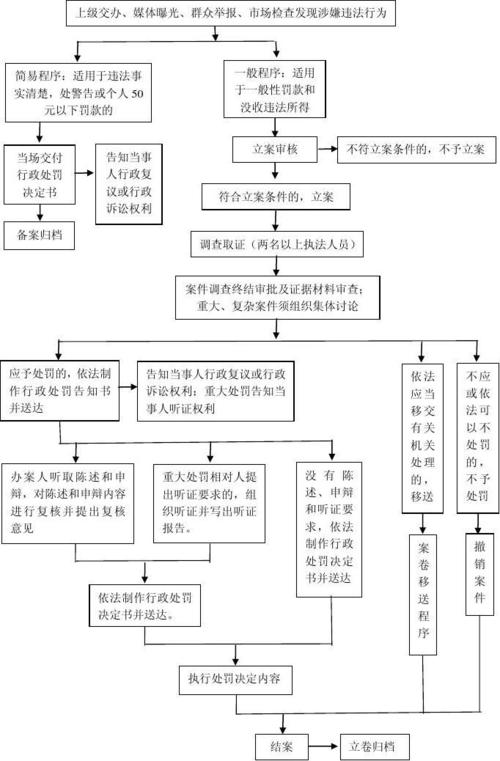 